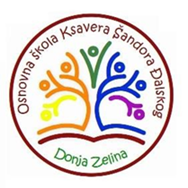 Donja Zelina, 13. 7. 2021. DRUGI OBRAZOVNI MATERIJALI ZA UČENIKE  SVIH 7. RAZREDAŠKOLSKA GODINA 2021. / 2022.Šifra kompletaNaslov Autori Vrsta izdanja Nakladnik Cijena 1.013482NAŠ HRVATSKI 7Anita Šojat, v. Hrastović, N. Margušradna bilježnica ŠK 53,00 kn2.6611020052RIGHT ON 3Jenny Dooleyradna bilježnicaALFA50,003.1000119021MAXIMAL 4Julia Katarina Weber,Lidija Šober,Sandra Hohmann,Dagmag Gluck,Mirjana Klobučarradna bilježnica PROFIL KLETT59,00 kn4.3822Biologija 7 Damir Bendelja, Žaklin Lukša, Renata Roščak, Emica Orešković, Monika Pavić, Nataša Pongracradna bilježnica ŠK 48,005.3844Fizika oko nas 7 Vladimir Paar, Tanja Ćulibrk, Mladen Klaić, Sanja Martinkoradna bilježnica ŠK 48,00 kn6.3916Kemija 7Sanja Lukić, Ivana Marić Zerdun, Nataša Trenčevska, Marijan Vargaradna bilježnica ŠK 48,00 kn7.1000118503VREMEPLOV 7Gordana Frol, Miljenko Hajdarovićradna bilježnica PROFIL KLETT42,00 knUKUPNO348,00 kn